Skills for Managers in a time of breakthrough	The aim of this paper is to explore which skills are considered to be important for managers 	 in the current time where companies need to innovate. A literature review shows that soft skills become  increasingly important in new quality paradigms like Commitment and Breakthrough.  However, the term is often not or only vaguely defined. Soft skills refer to individual development (personal) and to management of interactions with others inside and outside the organisation  (interpersonal).  TQM-literature studied in this literature review focuses little on interpersonal skills and not on self-management skills, although the latter might become more and more important in the  current context. A set of competences is proposed to fulfil the role of the manager in the breakthrough paradigm: a quality change agent. This can be the base of education  programs for managers. Keywords: management skills, breakthrough, soft skills, TQM, personal and interpersonal skills, quality paradigms, emotional  intelligenceIntroductionTwo American studies written about in Quality Progress, one by James R. Evans (1996) 1 and the other by Weinstein et al. (1998),2 asked whether higher education in the United States was doing the right things and doing things right in providing education in Total Quality Management (TQM). Evans’ survey of 13 winners of the Malcolm Baldrige National Quality Award concluded that companies attach the most importance to individual employee’s quality attitude. The most highly valued knowledge, skills and attitudes were customer orientation, continuous process improvement and teamwork. Further investigation indicated that graduates often did not have the requisite skills. After graduation, many needed company subsidized training courses. Such courses covered 16 of the 23 highest valued objectives in the field of TQM, with the primary focus on practical orientation. Evans concluded from his study that in the past, higher education has apparently not succeeded in teaching the required knowledge and skills. The second study, carried out by Weinstein, Petrick and Saunders, focused on the range of courses available. This second study supported Evans' conclusions. The main expectations of business are either insufficiently covered by higher education or not covered at all. The researchers therefore called for greater awareness of business needs and improvement of courses. A follow-up study on the subject in Europe has been conducted by several companies and institutes of higher education from Finland, England, Belgium the Netherlands and the Czech Republic (Kemenade and Garré, 2000). In general, this study’s results matched the findings of the two U.S. studies. Kemenade and Garré conclude that the traditional, school-type education is probably insufficient to meet the real needs of businesses. Not only should the study programs and teaching objectives be updated, but so also should the didactic work forms, study materials used and role of the lecturing staff in order to increase the ‘soft’ skills of the students. Bruch & Ghoshal (2003) state that for 50 years management theory and practice have adopted a technical, analytical approach in which the role of the so called soft factors like emotions and feelings has largely been denied. Kemenade (2012) concludes that the accreditation standards for higher education in management and business administration do require just little soft skills from its graduates.In the meanwhile the importance of ‘soft skills’ or emotional intelligence has been acknowledged in several occupations, (e.g., managers, Boyatzis, 1982; pilots, Damitz, Manzey, Kleinmann, & Severin, 2003; entry-level workers, Holzer, Stoll, & Wissoker, 2004), across cultures (e.g., Nonaka & Johannson, 1985) and across job and pay levels (Wilson, 1997 as reported in Strauser & Waldrop, 1999). This literature review focuses on the importance and nature of soft skills for managers in the current context as a base for educating and training managers.DefinitionThe term ‘soft skills’ is widely used, but scarcely defined. Conrad (1999) states uncertainty of the precise origin of use of the term ’soft skills’. Early reference was discovered in military training documents from the early 1970s. In a 1972 training manual the US army defines soft skills as job related skills involving actions affecting primarily people and paper, e.g inspecting troops, supervising office personnel, conducting studies, preparing maintenance reports, preparing efficiency reports, designing bridge structures” (Fry and Whitmore, 1972). Many definitions, however,  are vague. Joubert et al (2006, p. 28): “There is no ultimate definition of soft skills, but they include such skills such as ethics, attitudes, interpersonal abilities, communication and being a lifelong learner”.  Or even worse, “soft skills are doing the right thing at the right time, and doing it nicely” (Joubert et al, p. 29). Definition of soft skills is most commonly based on competence management. Often they are restricted to interpersonal or social skills (e.g. Staden et al, 2006). Fan et al. (2005) give the following skills: coordination, persuasion, negotiation, communication with supervisors, peers, or subordinates; communication with persons outside the organization, establishing and maintaining interpersonal relationships. Boyatzis (1982) found evidence for 6 clusters as basic functions for management jobs: planning, organizing, controlling, motivating and coordinating. Soft skills are strongly related to what is called emotional intelligence.  Building upon and integrating a great deal of research, Goleman (1998) presented a model of emotional intelligence with twenty-five competencies arrayed in five clusters:The Self-Awareness Cluster (incl. emotional awareness, accurate self-assessment and self-confidence);The Self-regulation Cluster (incl. self-control, trustworthiness, conscientiousness, adaptability and innovation);The Motivation Cluster (incl. achievement drive, commitment, initiative and optimism);The Empathy Cluster (incl. understanding others, developing others, service orientation, leveraging diversity and political awareness);The Social Skills Cluster (incl. influence, communication, conflict management, leadership, change catalyst, building bonds, collaboration and cooperation and team capabilities. So besides interpersonal skills, also personal self-management skills are mentioned. Chopra and Kanji (2010) present a conceptual model of emotional intelligence based on self-emotional skills, intrapersonal development and socio-economic factors and management excellence. Klaus (2007) states that soft skills encompass personal, social, communication and self-management skills. Examples mentioned are: self-awareness, trustworthiness, conscientiousness, adaptability, critical thinking, attitude, initiative, liability, influence, risk taking, problem solving, leadership and time management. In an extensive literature study and research on the development and construct validation of a measure of soft skills performance Kantrowitz (2005) found 107 soft skills. They have been clustered with qualitative cluster analysis into 10 groups and reduced with multidimensional scaling to the following:Self-management skills;Communication/persuasion skills;Performance management skills;Interpersonal skills;Leadership/Organization skills;Political/cultural skills.Furthermore a cluster is mentioned of skills that are counterproductive to job performance.Within each cluster several skills are mentioned, we here give an example regarding “self-management skills”. Table 1 : Breakdown of soft skills in cluster “self-management skills” (Kantrowitz, 2005). We here define soft skills as those skills referring to individual development and management (personal) and  to management of  interactions with others inside and outside the organization (interpersonal). Examples of personal skills are the above mentioned self-management skills, like controlling emotions, problem solving, risk taking stress tolerance. Examples of interpersonal skills are: communication skills; performance management skills (like inspiring people), interpersonal skills (like making rapport, listening, resolving conflicts), leadership (goal setting, showing a vision) and political skills (like understanding the political environment, adapting to the environment and people).  These may relate to people partly inside, partly outside the organization. Which skills are important for a manager?In a literature review the skills for managers have been studied. The focus was on quality managers involved in TQM. The soft side of TQM is often mentioned. Wilkinson (1992) defines the soft side of TQM as being “largely concerned with creating customer awareness within an organization, and as such, may be seen as a form of internal marketing or employee communications ”. And: “The soft side thus puts then emphasis on the management of human resources”. (o.c. p.325).  Sureshchandar et al. (2001) state that HRM and other ‘soft’ issues play a dominant role in service organizations, unlike in manufacturing where the emphasis is on hard issues like superiority in product, process, technology. Also Waddell and Mallen (2001) see the evolution of quality management from its highly rational and purely statistical origins to its more recent focus on ‘soft’ concepts such as employee empowerment and involvement. Lewis et al. (2005) define the soft criteria of TQM as “ those which are largely related to the behavioural aspects of working life such as leadership, human resource management, suppliers’ relations and customer focus” (o.c. 965). Vouzas and Psychogios (2007) discern the ‘hard’ (or technical) side of TQM from the ‘soft’ (or philosophical) side. They associate the ‘soft’ side with management concepts and principles. They signal that there indeed is a disagreement on what exactly composes the ‘soft’ side of TQM and identify nine key principles.  At least two are related to personal management (total employee involvement, continuous training), at least five are related to the management of interpersonal interaction (teamwork, top-management commitment and support; democratic management style, customer/citizen satisfaction and cultural change).Also Fotopoulos and Psomas (2008) confirm that soft elements are important for total quality management.  They state that quality improvement and the consolidation of the company’s market position are influenced mainly by adopting “soft” TQM elements and secondarily “hard” TQM elements.   Ali et al. (2010) focus on the soft or people issues. “The ‘soft’ or HRM aspects in the literature review stand as the fundamental issue of concern for organizational management in quality planning and creating a quality working climate to ensure successful expected performance” (o.c., p.117). Dahlgaard-Park (2012) explores and discusses the role of trust and closely related ethical core values in a managerial and organisational context and links these factors to employee motivation, commitment and loyalty. The empirical findings of her research shows that the spiritual/ethical dimension is the most important for understanding people’s loyalty and commitment. “A company’s vision that is shaped based on the common value set of all employees is often a strong ‘guiding star’ and such a vision in terms of goals, values and missions helps employees in maintaining commitment” (Dahlgaard-Park, 2012, p. 138).In the literature under review the importance of the soft side of quality is also related to soft skills for (quality) managers. Addey (2004) concludes his survey that companies will need Quality Managers “ who are able to understand complex business matters and who can address both hard en soft quality issues in an effective way”. (o.c., p. 888). Yang and Chen (2005) come to the conclusion that:  “in addition to ‘hard skills’ (e.g. statistical quality techniques), there are ‘soft skills’ (e.g. team learning skills, sharing visions and learning climate development) that should be regarded as important, as well as team-based quality management activities. Soft skills may increase the power of hard skills and together with hard skills, lead to the continuous quality improvement in an organization” (o.c. p. 739). Dervitsiotis (2006) –in the sideline of his research- makes the remark, that a ‘soft skill’ such as the proper interpretation of language data is not as well or as widely developed as technical skills employed for quantitative variables.  He stresses the importance of building trust, which enables interacting elements (within and between organisations) to share information, cooperate and coordinate to generate value for all stakeholders. Hagen (2010) pleas in her literature review for training in soft skills in Six Sigma training courses and agrees with Brady (2005), stating that training in soft skills, such as leadership and coaching often take a back seat to more technical skills. In terms of Kantrowitz (2005) the literature studied in this literature review focuses on performance management skills; leadership skills; communication skills and political/cultural skills as being needed in the organisation (see table 3).  Little on interpersonal skills.Table 2 : Results of soft skills for TQM mentionedIt strikes that self-management skills (see table 1) are not mentioned at all. That conclusion is in line with the results of Conrad (1999) who did not find in the literature he studied regarding managers a reference to personal skills like self-management and self-esteem. Furthermore the skills mentioned are very general and seem to be fit for every quality manager in every stage of development of the quality management within the organisation. The skills mentioned are very vaguely defined. In the practical training of quality managers more specific competences are needed within specific contexts/ quality paradigms.New quality paradigmKemenade (2010) gives an historical overview of (quality) management asking what we can learn from this history and what it can tell us about the direction in which (quality) management is heading.  Based on Beck & Cowan (1996), Jouslin de Noray (2004), Shiba (2005,2006), Hardjono (2005), Shiba & Walden (2006), Vinkenburg (2006) and Kemenade (2009),  he created a set of paradigms:  control, continuous improvement, commitment and breakthrough. Table 3 breaks down the four paradigms by the characteristics (object the definition of quality, the focus of quality management) and the theoretical concepts [Organisational Capacity by Hardjono (1995); Value orientation by Beck & Cowan (1996) Quadrants by Wilber, (2000) The third logic by Friedson (2001), Breakthrough by Shiba and Walden, (2006) and  Generations of QM  by Foster & Jonker (2007)]. Added are the characteristics of the quality manager (role and competences) in each paradigm.The control paradigm is characterised by order and goes back to Taylorism. The organisation emphasizes its material capacity. The focus is on products and processes. The manager in the control paradigm is the inspector, who mainly needs technical and statistical skills to build and maintain the management system.  From control management developed to continuous improvement. The paradigm shift from control to continuous improvement (Total Quality Management) is confirmed by Grant et al. (1994); Dalrymple & Drew (2000) and Singh & Smith (2006). In the continuous improvement paradigm the object is the organisation as a whole. The organisation emphasizes its commercial capacity (Hardjono, 1995). It is characterised by success. The manager in the continuous improvement paradigm in terms of Kantrowitz (2005) needs, besides the technical skills, more performance management skills and political skills, to support staff in quality improvement, to promote customer focus, skills to support improvement programs and self-assessment.Drucker (2002) does not discuss the matter of management paradigms but sees a shift in the last centuries from the manual labour to the machine-driven economy and now towards the knowledge-based society and economy. People are now the most important asset in a company. Maguad (2006) predicts “a move towards greater integration between the analytically based ‘systems and statistical engineering approach’ to quality and the psychologically based ‘human relations approach’ (referring to Conti et al., 2003; p. 238)”. This is in line with what Schijndel (2007) and  Schijndel & Berendsen (2007) call ‘relational quality”. In Higher Education for example many researchers state the bankruptcy of control (McInnis et al., 1994; Harvey, 1997; Trowler, 1998; Barrow, 1999; Newton, 2001; Nault & Hoey, 2002; Harvey & Newton ,2005;  Hoecht, 2006; Anderson, 2006; Kemenade, 2010). The continuous improvement paradigm has not always been successful (Koch and Fischer, 1998; Koch, 2003; Sirvancy, 2004; Temple, 2005; Carter and Swanwick, 2006; Houston, 2007; Ursin et al, 2008; Minelli et al, 2008).  A crucial element is the characteristics of the (academic) professional, who does not want to be managed. In a small survey Kemenade (2009) asked 31 at random chosen lecturers in an institute of higher education to choose as focus of the management system of their organisation between the control, continuous improvement or commitment paradigm.  None of the respondents choose for control, 10 for continuous improvement and 21 for commitment.  The commitment paradigm focuses the most on people, on the interaction between professional and their environment. The commitment paradigm is characterised by community and the organisation emphasizes its socialisation capacity. The manager in the commitment paradigm should be e.g. self-critical, have the skills of a facilitator and act as reflective practitioner.   In terms of Kantrowitz (2005) the manager in the commitment paradigm needs to add self-management and interpersonal skills. The breakthrough paradigm focuses on all the above mentioned objects product/process, organisation and people within their context. Shiba and Walden (2006) state that breakthrough management, rather than core competencies and TQM, is the key to winning in the new globalised world. They defined breakthrough as ‘a fundamental change in an organisation’s direction—as response to an abrupt, radical change in the business environment’(Shiba and Walden , 2006, p. 31). The breakthrough paradigm is characterised by synergy. The organisation’s emphasis is on spiritual capacity. This is in line with the results of Dahlgaard-Park (2012). The leader should be visionary. For the quality manager a technical working group of the European Organisation for Quality (EOQ) developed the Quality Change Agent competence scheme.Table 3 : Characteristics and theoretical concepts of the four paradigmsThe skills and roles of the manager in the paradigm of continuous improvement and commitment can be characterised as increasingly “soft”. Furthermore in the development from inspector (that says what to do) to coach (that helps you to decide what to do) to facilitator (that arranges the situation wherein change can happen) there is an increase in “letting go”. The quality change agent combines the competences and is able to decide what of the repertoire to use in what situation.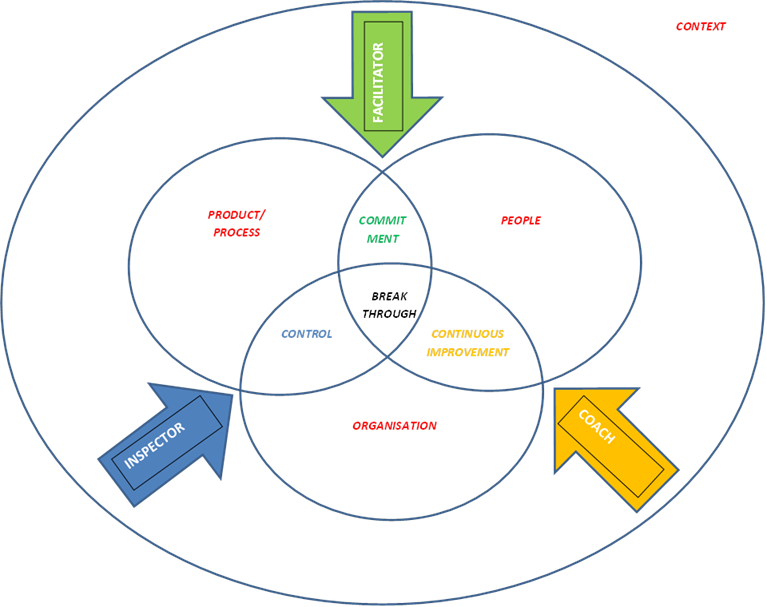 Figure 1: Kemenade & Vanremoortele (2012), Roles of the manager The Quality Change AgentThe EOQ Quality Change Agent fits in the role of the manager within the breakthrough paradigm.  This EOQ Quality Change Agent possesses competences required to implement change in an organisation and to foster a quality culture. This involves the ability to:Initiate change Foresee the change impact Facilitate and  prepare change Execute change processes/projectsLead change Learn Be present Evaluate, report and consolidate the change The EOQ Quality Change Agent has specific knowledge and skills in management, change management and organizational psychology. In terms of skills the EOQ Quality Change Agent demonstrates hard skills but especially soft skills, meaning personal skills referring to individual development and  interpersonal skills referring to the management of interactions with people inside and outside the organisation.This includes personal and interpersonal skills on the levels as defined in the following table related to the relevant tasks:ConclusionWilber (2000) mentions that there has been too much focus on the outside of individuals and collectives and it is time to look inside.  The ‘new’ paradigms like commitment and breakthrough require new ‘soft skills’. The skills and roles of the manager in the paradigm of commitment and breakthrough can be characterised as increasingly “soft”. A new set of competences is required to be able to prepare this Quality Change Agent for his task. A competence scheme is presented. Based on this competence scheme managers can be trained to acquire the skills needed in a time of breakthrough.LiteratureAddey, J. (2004), The Modern Quality Manager, Total Quality Management, Vol. 15, No. 5-6, pp. 879-889Ali, N.A., Mahat, F. and Ziari, M. (2010), Testing the criticality of HR-TQM factors in the Malaysian higher education context, Total Quality Management, Vol. 12, No. 11, pp. 1177-1188Anderson, G. (2006)    Assuring Quality/Resisting Quality Assurance: Academics’ responses to ‘quality’ in some Australian Universities, Quality in Higher Education, Vol. 12, No. 2, pp. 161-173Barrow, M. (1999), Quality management systems and dramaturgical compliance, Quality in Higher Education, 5, 1, pp. 27-36Beck, D. & Cowen, C. (1996), Spiral Dynamics, Malden, Blackwell PublishersBoyatzis, B. (1982), The competent manager, New York, NY, WileyBrady, J.E. (2005), Six Sigma and the university: Teaching, research, and meso-analysis, Unpublished Doctoral Dissertation, The Ohio State UniversityBruch, H. and Ghoshal, S. (2003) Unleashing Organisational Energy, MIT Sloan Management Review, Vol 35, No 1, pp. 45-51.Carter, G. & Swanwick, J. (2006) Where next for Quality? Is it beyond 9 box models? World Congress for TQM. Wellington, New Zealand.Conrad, C.A. (1999), Soft skills and the Minority Workforce. A guide for informed discussion, Joint Center for Political and Economic Studies, Washington DCConti, T. et al (2003), “Quality Management: Current Issues and Future Trends”, in. Conti,T., Kondo, Y and Watson,G.H.(Eds), Quality into the 21 Century: Perspectives on Quality  and Competitiveness for Sustained Performance, ASQ Quaity Press, WisconsinChopra, P.K. & Kanji, G.K. (2010), Emotional intelligence: A catalyst for inspirational leadership and management excellence, Total Quality Management, Vol.21, No. 10, pp. 971-1004Dahlgaard-Park, S. (2012), Core values –n the entrance to human satisfaction and commitment, Total Quality Management and Business Excellence, 23:2, pp. 125-140Dalrymple, J. & Drew, E., (2000) Quality on the threshold or on the brink? Total Quality Management, Vol. 11, Nos 4,5&6, pp. 697-703Damitz, M., Manzey,D., Kleinmann,M. & Severin,K. (2003) Assessment center for pilot selection: Construct and criterion validity and the impact of assessor type. Applied Psychology: An International Review, 52, pp. 193-212Dervitsiotis, K.N. (2006), Building trust for excellence in performance and adaptation to change, Total Quality Management, Vol. 17, No. 7, pp. 795-810Drucker, P.F. (1993), The post capitalist society, HarperCollins Publishers, LondonDrucker, P.F. (2002) They’re not employees, they’re people, Harvard Business Review, February 2002, pp. 70-77Evans, J. R, (1996), What Should Higher Education Be Teaching About Quality?,  Quality Progress, ASQ, pp. 83-88.Fan, C.S., Wei, X. and Zhang,J. (2005), “Soft” skills, “Hard skills”, and the Black/White Earnings Gap, Discussion paper No. 1804, Bonn, institute for the Study of LaborFoster,D. & Jonker, J. (2007), Towards a third generation of quality management: Searching for a theoretical re-conceptualisation of contemporary organisations based on the notions of stakeholders and transactivity, International Journal of Quality & Reliability Management, Vol. 24 Iss: 7, pp.683 - 703Fotopoulos, C.B. & Psomas, E.L. (2008), The impact of “soft”and “hard” TQM elements on quality management results, International Journal of Quality and Reliability Management, Vol. 26, No 2, pp.150-163Freidson, E. (2001) Professionalism, The Third Logic, University of Chicago Press, ChicagoFry, J.P. & Whitmore, P.G. (1972), What are soft skills? Paper presented at the CONARC Soft Skills Conference, sponsored by the US Continental Army Command, Texas, 12-13 December, 1972Goleman, D. (1998), Working with emotional intelligence, New York, Bantam.Grant R.M., Shani, R. & Krishnan, R. (1994), TQM’s challenge to management theory and practice, MIT Sloan Management Review, Nov-Dec, pp. 119-131Hagen, M. (2010), The wisdom of the coach: A review of managerial coaching in the Six Sigma context, Total Quality Management, Vol. 21, No. 8, pp. 791-798Hardjono , T.W. (1995) Ritmiek en organisatiedynamiek. Vierfasenmodel. Hardjono, Den Haag, KluwerHardjono,  T.W., (2005), Developments in Quality Management. ECOP meeting October. Rotterdam.Harvey, L. (1997), Quality is not free! Quality monitoring alone will not improve quality, Tertiary Education and Management, 3, 2, pp. 133-143Harvey, L. & Newton, J. (2005), Transforming Quality Evaluation: moving on. Dynamics and effects of quality assurance in higher education- various perspectives of quality and performance at various levels. Douro, PortugalHoecht, A. (2006) Quality assurance in UK higher education: Issues of trust, control, professional autonomy and accountability. Higher Education, pp. 541-563 Holzer,H., Stoll,M., & Wissoker,D. (2004) Job performance and retention among welfare recipients. Social Service Review, 78, pp. 343-370Houston, D. (2007), TQM and Higher Education:  A critical systems perspective on  fitness for purpose. Quality in Higher education, 13,1, pp.3-17Joubert, P.M., Krüger,C., Bergh, A-M., Pickworth,G.E., Staden, C.w. van, Roos, J.L., Schurink, W.J., Du Prees, R.R., Grey, S.V. & Lindeque,B.G. (2006), Medical students on the value of role models for developing ‘soft skills’- “That’s the way you do it”. South African Psychiatry Review, 9, pp. 28-32Jouslin de Noray, B. (2004), Theory and Techniques on Breakthrough Change, 48th. EOQ Congress,  Moscow, EOQ.Kantrowitz, T.M. (2005), Development and construct validation of a measure of soft skills performance, Georgia Institute of Technology.Kemenade, E. van & Garré, P., (2000), Teach what you preach, Quality Progress, September 2000, ASQKemenade, E. van (2009), Certificering, accreditatie en de professional, Eburon, ZeistKemenade, E.A. van  (2010), Past is prologue. Know the history of quality management to achieve future success, Quality Progress, August 2010.Kemenade, E.A. van (2012), Soft skills for TQM in Higher Education Standards, ASQ Higher Education Brief, April 2012, vol 5, no 2.Kemenade E.A. & Vanremoortele M. (2012) Moduleformat Training Quality Change Agent, MeduProf-S/VCK, Eindhoven/AntwerpenKlaus, P. (2007), The hard truth about soft skills: workplace lessons smart people wished they’d learned sooner, Harper Collins Publishers, New YorkKoch, J.V. , (2003); TQM: Why is its impact in higher education so small?, Total Quality Management, 15,5, pp. 325-333Koch, J.V.  and Fisher, J.L. , (1998); Higher education and total quality management, Total Quality Management, 9,8, pp. 659-668Lewis, W.G., Pun, K.F. and Lalla, R.M., (2005), Empirical investigation of the hard and soft criteria of TQM in ISO 9001 certified small and medium-sized enterprises, International Journal of Quality and Reliability Management, Vol. 23, No.8, pp. 964-985Maguad, B.A. (2006), "The modern quality movement: origins, development and trends", Total Quality Management, Vol. 17 No.2, March, pp.179-203.McInnis, C., Powles, M., & Anwyl, J. (1994) Australian Academics ’Perspectives on Quality and Accountability, Melbourne, University of Melbourne, Centre for the Study of Higher education.Minelli, E., Rebora, G. & Turri, M. (2008), How can evaluation fail. The case of Italian universities.  Quality in Higher Education, 14, 2, pp. 157-173Nault, E. W. & Hoey, J. J. (2002), Recent advances in assessment obstacle analysis. International conference on Engineering education. Manchester UK.Newton, J. (2001) Views from below: academics coping with quality. Sixth QHE Seminar in association with EAIR and SRHE May 26. BirminghamNonaka, I. & Johansson,J.K. (1985) Japanese management: What about the “hard skills”? Academy of Management Review, 10, pp. 181-191Schijndel B. van (2002)  Kwaliteitszorg in het Hoger Beroepsonderwijs mei 2002, Synaps 5. Schijndel, B. & Berendsen G. (2007), Kwaliteit is mensenwerk; relationele kwaliteit als kwaliteitsfactor, Synaps 23, pp. 7-11Shiba, S. (2005) Explore University education. Conference Quality and Accreditation in European Higher Education: friends or enemies? April 24th 2005, Antalya, EOQ.Shiba, S. (2006), Transformation Case Studies, Salem, Goa/QPC.Shiba, S. & Walden, D. (2006), Breakthrough Management, New Delhi, Confederation of Indian Industry.Singh, P.J. & Smith, A.,(2006),  Uncovering the faultlines in Quality Management, Total Quality Management, Vol. 17, No. 3, pp.395-407Sirvancy, M.B. (2004), Critical issues for TQM implementation in higher education, The Total Quality Management Magazine, vol. 16, nr. 6, pp. 382-386Staden, C.W. van, Joubert, P.M., Pickworth G.E., Bergh A-M., Krüger c., Schurink W.J., Preez R.R. Du, Grey S.V. and Lindeque, B.G. (2006), The conceptualisation of “soft skills”among medical students before and after curriculum reform, South African Psychiatry Review, Vol. 9, pp. 33-37Strauser, D.R. & Waldrop, D. (1999), Reconceptualizing the work personality, Rehabilitation Counseling Bulletin, 42, pp. 290-301Sureshchandar,G.S., Rajendran,C. and Anantharaman, R.N. (2001), A conceptual model for total quality management in service organizations, Total Quality Management, vol. 12, no. 3, pp. 343-363Temple,P (2005),  The EFQM Excellence Model: the management latest fad? Higher Education Quarterly, 59, 4, pp. 261-274Trowler, P. (1998) Academics responding to change- New higher education frameworks and academic cultures, Buckingham, Society for research into Higher Education, Open University PressUrsin, J.; Huusko, M.; Aittola, H.; Kiviniemi, U; Muhonen,R. (2008),   Evaluation and Quality Assurance in Finnish and Italian universities in the Bologna process, Quality in Higher Education, 14, 2, pp. 109-120Vinkenburg, H., (2006), ‘Dienstverlening; paradigma’s, deugden en dilemma’s’, in: Kwaliteit in Praktijk B1-5.Vouzas, F. and Psychogios, A.G. (2007) Assessing managers’awareness of TQM, Total Quality Management Magazine, Vol.19, No.1, pp. 62-75Waddell, D. & Mallen, D. (2001), Quality managers: Beyond 2000, Total Quality Management, Vol. 12, No. 3, pp. 373-384Weinstein L, Petrick J. and Saunders P., What higher education should be teaching about quality, but is not. In: Quality Progress, April 1998, pp. 91-95 Wilber, K. (2000) A Theory of Everything, An integral vision on politics, science and spirituality. Shambala publications.Wilkinson, A., (1992), The other side of quality: ‘soft’ issues and the human resource dimension, Total Quality Management, vol. 3, pp. 323-329Yang, J-S, and Chen, C-Y., (2005), Systemic design for improving team learning climate and capability: a case study, Total Quality Management, Vol. 16, No. 6, pp. 727-740-------------------------------------------------------------------------------------------------------------------------------------------------------------Self-management SkillsActs aggressively/assertivelyActs calm during crisis Controls emotions Overcomes setbacks Presents self with proper authority Remains firm in decisions/doesn’t vacillate Shows an entrepreneurial spirit Shows confidence Solves problems Takes initiative Takes risks Tolerates stress Soft skills (Kantrowitz, 2005)TQM literatureTQM literatureCommunication/persuasion skillsInterpretation of language dataEmployee communicationsDervitsiotis, 2006Wilkinson, 1992Performance management skillsHRM Total employee involvement;Continuous training Team learningQuality working climateCoachingWilkinson, 1992; Lewis et al., 2005 Vouzas and Psychogios, 2007Vouzas and Psychogios, 2007Vouzas and Psychogios, 2007Yang & Chen 2005Ali et al, 2010Brady 2005; Hagen, 2010Self management skillsInterpersonal skillsTeamworkVouzas and Psychogios, 2007Leadership/organizationLeadershipTop management commitmentDemocratic management styleSharing visionsBuilding trustLewis et al, 2005; Brady 2005; Hagen, 2010Vouzas and Psychogios, 2007Vouzas and Psychogios, 2007Yang and Chen, 2005Dervitsiotis (2006)Political/culturalRelation with suppliers and customersCustomer awarenessCustomer satisfactionCultural changeLewis et al, 2005Wilkinson, 1992Vouzas and Psychogios, 2007Vouzas and Psychogios, 2007ParadigmsControlContinuous improvementCommitmentBreakthroughCharacteristicsCharacteristicsCharacteristicsCharacteristicsObjectProduct/ProcessOrganisationPeopleProduct, process, organisation and people with the contextQuality =Fitness for use(Juran)Stakeholders valueA cultural change process       Transformation(Quality) management =Note deviations from the normSatisfy or delight customers expectationsOptimize interaction between all stakeholdersAdjusting to the contextTheoretical conceptsTheoretical conceptsTheoretical conceptsTheoretical conceptsOrganisationalCapacity (Hardjono, 1995)Material capacityCommercial capacitySocialisation capacitySpriritual capacityValue orientation(Beck & Cowan, 1996)Order (blue)Success (orange)Community (green)                                   Synergy (yellow)Quadrants(Wilber, 2000)It(outer, individual)I(inner, individual)We(inner, collective)Its(outer, collective)The third logic(Friedson, 2001)Management logicCustomer logic Professional logic -Paradigms(Shiba and Walden 2006)ControlContinuous improvement-BreakthroughGenerations of QM(Foster & Jonker, 2007)First generation (measure)Second generation(judge)Third generation(understand)             -Characteristics of the ManagerCharacteristics of the ManagerCharacteristics of the ManagerCharacteristics of the Manager(Main) role of the managerInspectorCoachFacilitatorQuality Change AgentCompetences  of the managerTechnical skillsstatistical  data  analysis skills;precision.Adding performance management and political skillsskills to support staff in quality improvementpromoting customer focusskills to support improvement programs and self-assessmentAdding self-management and interpersonal skillsCompetences of (EOQ) Quality Change AgentLearning taxonomy A recognize (have an overview of) B understand C apply D analyze results and evaluate them Task descriptions for Quality Change AgentRelated competences: the quality change agent should be able toLearning taxonomyInitiate quality changecreate the case for change,secure credible sponsorship,open the hearts for change,inspire people for the change by influencing the change culture in a positive way,show passion for the change,show presence.CForesee the change impactorient on the context, scope the breadth, depth, sustainability and  returns of a quality change strategy, analyse interdependencies in the organisation, status of organisation/department in view of the overall organisational strategyCFacilitate and prepare changehelp others to gain  insight in the human dynamics of change and to develop the confidence to achieve the change goaluse change intervention  techniques,visualize the change.CExecute change processes/projectsformulate and guide the implementation of a credible quality change project/process, apply Quality Management principles and  methods to specific processes/projects (cf. EOQ Quality manager),moderate creative workshops,CLead change processes/projectsinfluence and enthuse others,build a team,work with large groups,deal with different people and stakeholders,handle conflicts in a diplomatic way.CLearnscan,self reflect,identify learning issues,show learning progress.DBe presentdemonstrate high personal commitment to achievement of change goals through  integrity and courage while maintaining objectivity and individual resilience,be there for people to stimulate change and  individual growth.DEvaluateevaluate, report and consolidate the results of a change process/project in view of the overall organisational strategy.D